Oddíl moderní gymnastikyTJ Sokol Horní JiřetínVás zve na III. ročník pohárového závodu „JIŘETÍNSKÝ DRÁČEK“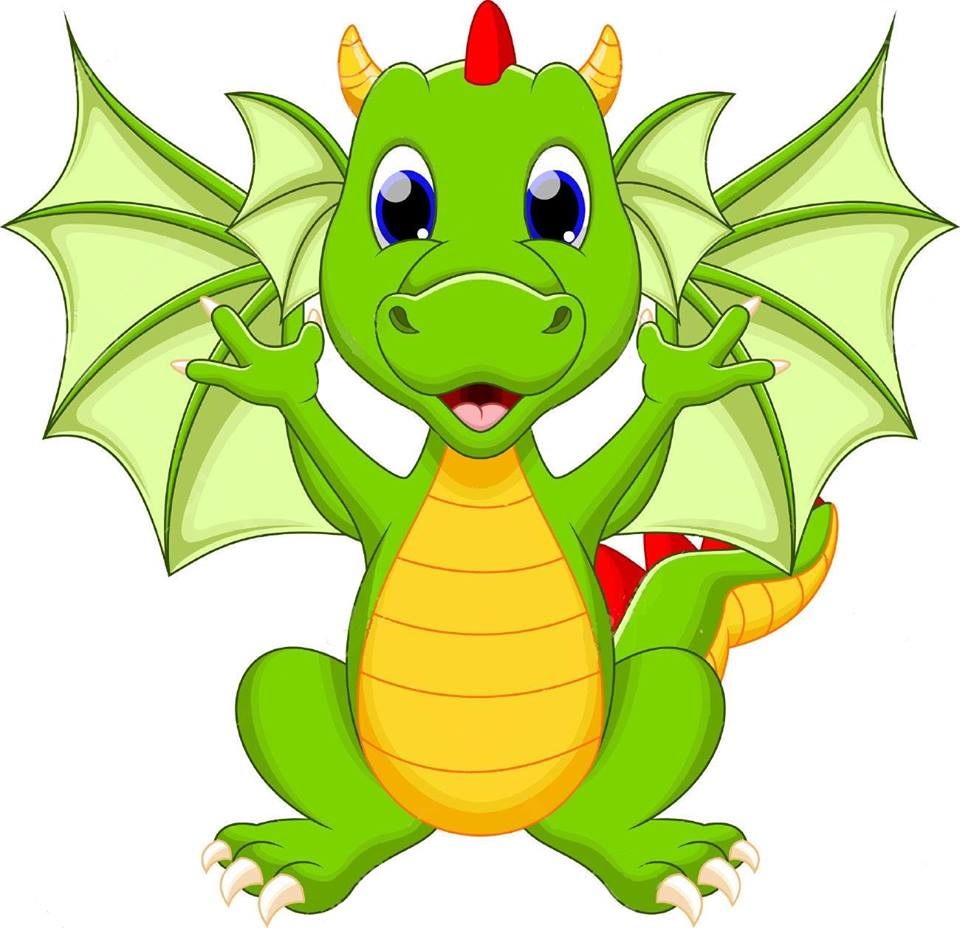 13. dubna 2019 ve Sportovní hale na MeziboříZa podpory měst Horní Jiřetín a MeziboříINFORMACEMísto konání:	Sportovní hala na Meziboří			Okružní 223			435 13 MeziboříPřihlášky:		zasílejte do 17. 3. 2019na e-mail:	veronika.horackova.27@seznam.czpřihláška musí obsahovat jméno a příjmení závodnice, rok narození, kategorii a název oddílumobil: 604 224 596 (v případě dotazů)Každý zúčastněný oddíl přiveze 1–2 proškolené rozhodčí. Jméno a příjmení uveďte taktéž v přihlášce. Kombinovaný programI. kategorie  (ročník 2010 a mladší)•	volná sestava BNII. kategorie (ročníky 2008 – 2010)volná sestava se švihadlemIII. kategorie (ročníky 2006 – 2008)volná sestava s míčemIV. kategorie (ročníky 2003 – 2006)volná sestava s kuželiV. kategorie (ročníky 2003 a starší)2 volné sestavy s libovolným náčiním na volnou hudbuPoznámka: V případě přihlášení velkého počtu závodnic se budou škrtat jména zezadu. Děkujeme za pochopení.Startovné:1. – 4. kategorie – 200,-Kč5. kategorie – 300,-KčHudba:Hudební doprovod závodnic zasílejte spolu s přihláškou – řádně označený. Nejpozději však do 5. 4. 2019 na stejný e-mail jako přihlášky.Stravování:pro rozhodčí bude po čas závodu připraveno občerstvení a obědpro závodnice bude po čas závodu připraveno malé občerstvení 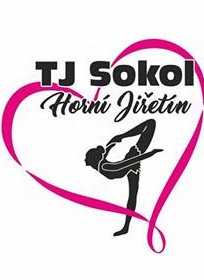 Časový program bude upřesněn dle počtu závodnic.          Velice se na Vás těšíme